BAB IPENDAHULUANBab ini berisi tentang gambaran umum tugas akhir. Bab ini terdiri dari latar belakang masalah tugas akhir indentifikasi masalah, tujuan tugas akhir, metode pengerjaan tugas akhir, dan sistematika penulisan tugas akhir.Latar Belakang MasalahDengan perkembangan teknologi informasi yang semakin meningkat, dunia internet menjadi salah satu pilihan yang tepat untuk mencari informasi. Hal ini di dukung dengan banyaknya website-website yang menyediakan informasi-informasi yang dibutuhkan oleh penggunanya, dalam hal ini tidak terlepas dari kualitas informasi, kecepatan dan kemudahan dalam penggunaan aplikasi web.Peningkatan perkembangan teknologi informasi sesuai dengan kebutuhan pengguna aplikasi web harus memiliki tampilan yang dapat menarik, karena tampilan merupakan kesan pertama yang diperlihatkan. Pada saat ini pengembangan aplikasi berbasis web sudah banyak mengalami kemajuan. Hal ini dapat dilihat dengan sudah banyaknya aplikasi web dengan menggunakan framework. Framework ini dapat digunakan untuk mendukung dalam pengembangan aplikasi yang kompleks. Pada bahasa pemograman  Java  terdapat Framework seperti Struts, JSF, Spring, Wicket, Stripes, Tapestry, RIFE, Makumba sedangkan pada PHP terdapat CodeIgniter, Zend Framework, Prado, Simphony, cakePHP dan Magento .Salah satu framework PHP yang banyak sekali digunakan adalah CodeIgniter. Codeigniter merupakan free open source, dan menggunakan konsep model, views, control (MVC). Maksud dari model adalah  merepresentasikan data struktur dari aplikasi yang kita buat. Controller merupakan penghubung antara Model dan View, di dalam Controller inilah terdapat class dan fungsi-fungsi yang memproses permintaan dari View ke dalam struktur data didalam Model. View Merupakan informasi yang ditampilkan kepada pengunjung website. View bisa dikatakan sebagai halaman website yang dibuat menggunakan HTML. Pada tampilan web harus terlihat lebih  menarik, karena tampilan web merupakan kesan pertama yang akan disampaikan. Dimana tedapat pengaturan warna yang yang digunakan, tataletak halaman web agar sesuai dengan kebutuhan, pengunaan gambar, pemilihan bentuk huruf yang sesuai dan penambahan fitur-fitur yang dapat mempermudah dalam penggunaan halaman web, sehingga memunculkan kesan yang baik. Dalam pengimplementasian agar halaman web terlihat lebih menarik salah satunya dengan bantuan CSS dan JavaScript.Codeigniter merupakan aplikasi open source yang berupa framework untuk pembangunan aplikasi berbasis web yang menggunakan metode MVC (Model, View, Controller). Pada framework codeigniter belum terdapat fungsi templating yang bisa memilih beberapa tampilan halaman dalam satu website.   Pada kesempatan ini penulis akan melakukan eksplorasi View Pada CodeIgniter dengan judul “Pemanfaatan metode View dalam pembangunan web e-commerce dengan menggunakan framework CodeIgniter (studi kasus Toys Online Shop)”.Identifikasi MasalahDari latar belakang masalah yang telah diuraikan maka yang menjadi pokok permasalah dalam penelitian ini adalah:Bagaimana cara kerja penerapan metode View menggunakan Framework CodeIgniter?Bagaimana penerapan metode view pada framework dengan studi kasus Toys Online Shop Lingkup MasalahSesuai dengan identifikasi masalah yang telah dipaparkan, maka lingkup tugas akhir ini adalah :Penerapan metode view pada Framework Codeigniter.Pengimplementasian  halaman website hanya untuk website e-commerce.Tujuan Tugas AkhirTujuan utama yang ingin dicapai dalam tugas akhir ini adalah:Untuk bisa memahami cara kerja metode view pada Framework CodeIgniter.Membuat tampilan aplikasi web “Toys Online Shop” dengan menggunakan Framework CodeIgniter.Metode Pengerjaan Tugas AkhirMetode yang digunakan dalam tugas akhir yaitu: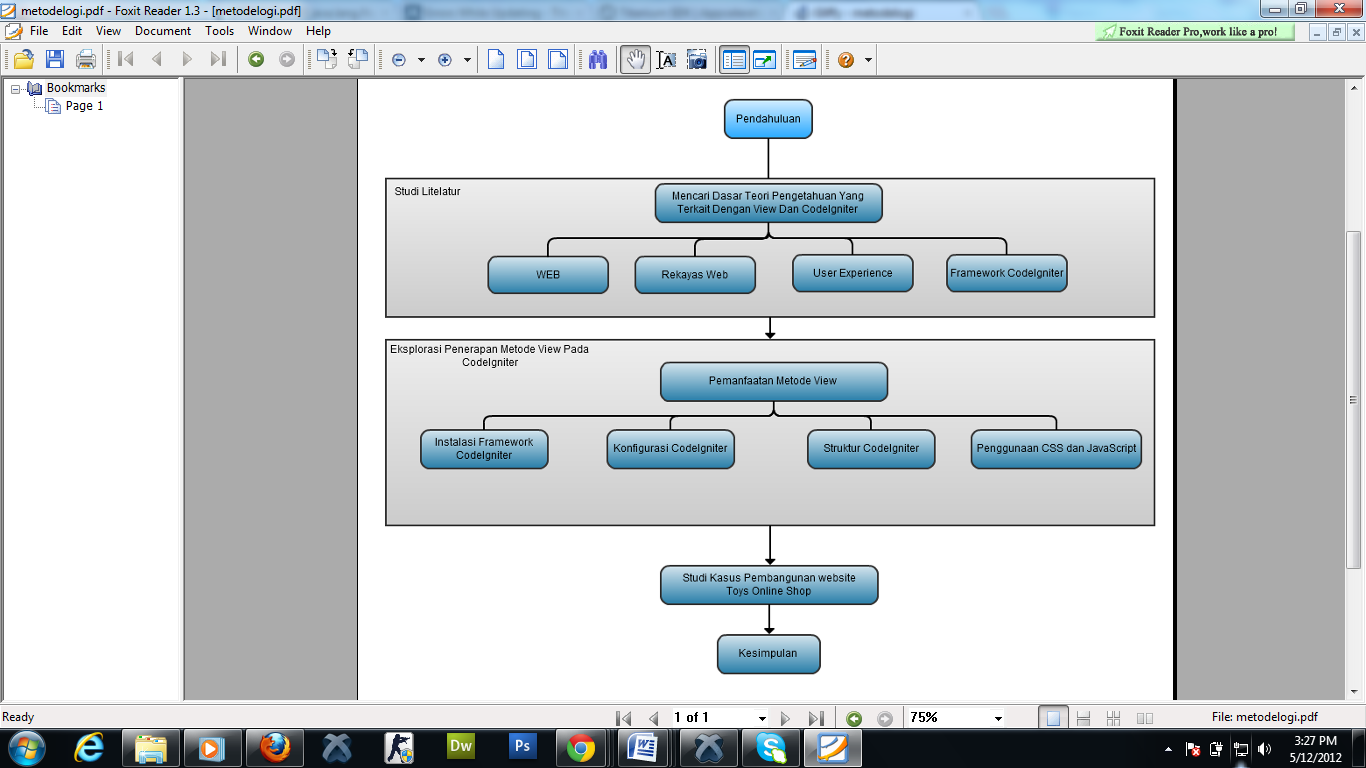 	Gambar 1.1 Metode Pengerjaan Tugas AkhirPenjelasan Metode Pengerjaan Tugas AkhirDibawah ini dilihat dari gambar metodologi  yang di gunakan:Pendahulan Memberikan penjelasan umum mengenai eksplorasi yang penulis lakukan seperti latarbelakang masalah, identifikasi masalah, lingkup masalah, tujuan, Studi literatur Mencari dan memperlajari teori dasar yang terkait dengan view dan teori yang terkait dengan framework codeigniter. Seperti teori tentang web, web e-commerce, user experience, html dan css. Eksplorasi penerapan metode view pada codeigniter (pemanfaatan metode view).Mempelajari penerapan metode view dan codeiginter, mulai dari tahapan awal installasi codeigniter, konfigurasi, mengetahui struktur codeigniter dan penggunaan css dan javascript.Studi kasus pembangunan website toys online shop.Pembangunan website toys online shop setelah mempelajari penerapan motode view.Kesimpulan Mengambil kesimpulan dari serangkaian aktivitas yang telah dilakukan dari studi hingga implementasi.Sistematika Penulisan Tugas AkhirSistematika penulisan untuk pengerjaan Tugas Akhir yaitu:BAB I	PENDAHULUANBab ini berisi tentang gambaran umum tugas akhir yang terdiri dari Latar Belakang Masalah tugas akhir, Identifikasi Masalah, Tujuan tugas akhir, Metodologi tugas akhir, dan Sistematika Penulisan tugas akhir.BAB II	LANDASAN TEORIBab ini berisi tentang teori dasar yang menjadi landasan konseptual dalam penyusunan laporan tugas akhir.BAB III	PEMANFAATAN METODE VIEWBab ini mempelajari tentang metode View menggunakan Framework CodeIgniter        BAB IV	STUDI KASUSBab ini berisikan tentang  Implementasi metode view  pada Framework  CodeIgniter menggunakan Studi kasus ”Toys Shop Online”  BAB V	KESIMPULAN DAN SARANBab ini membahas tentang kesimpulan dari seluruh kegiatan penyusunan tugas akhir serta saran untuk pengembangan.	